T H E   U N I V E R S I T Y   O F   B R I T I S H   C O L U M B I A     UBC Wellness Centre TIME MANAGEMENT: It’s about time!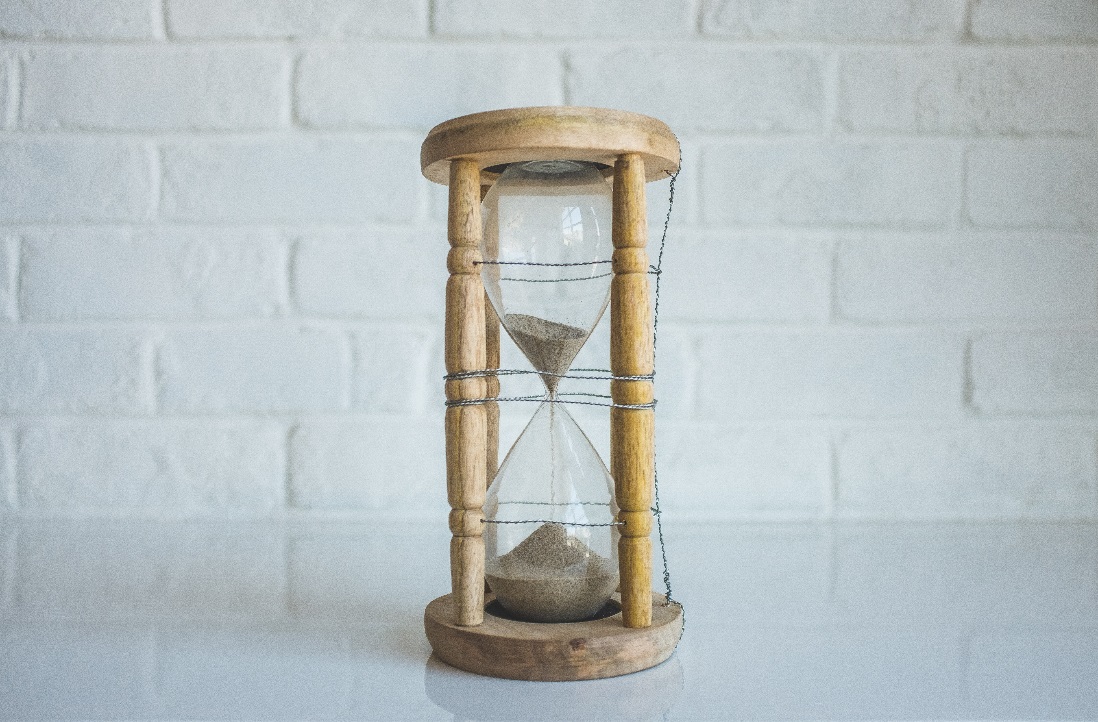 students.ubc.ca EXERCISE #1: WHERE DOES THE TIME GO?PERSONAL TIME SURVEY   If you have time left over, ie. a positive number, how do you want to utilize this time? If you have a negative number, what can you adapt to give yourself more time in the areas you may want? How will this exercise help you to better manage your time?EXERCISE #2: YOUR ENERGY CYCLEFill in the beginning and ending of your day on the chart. Draw a line through the day to reflect your typical energy cycle. 100% 0%	           _______AM                                      _______Noon                                     ______PM Try planning your activities according to your personal energy cycle. Take advantage of the time when you are “at your best”! Your peak energy time is a better time to do deeper, more in depth work. How could you better utilize your period of peak energy? How can this exercise help you to better manage your time?  EXERCISE #3: SETTING PRIORITIESYour priorities are flexible and change over time. Revise your list every week. To Do List: EXERCISE #3: Procrastination ExcusesWe may find ways to procrastinate on tasks which impacts ability to manage time effectively. Identify which thoughts you have that get in the way of following through on tasks.Challenge your conclusions:Is it really true that I will be better off in the long run delaying this task or goal? If I do make some start on the task or goal right now:What might happen? How might I feel? Test the unhelpful conclusion:Rate “the truth” (0-10), and then spend 5-10 minutes doing the task. Following the task re-rate “the truth” and examine what you were able to achieve in the short period of time.Encourage rather than criticize:Criticism compromises motivationTurn self-criticism into motivational self-talk.Speak to yourself as you would to a friend who was in the same situation.FURTHER INFORMATION On Campus Resources Visit the UBC Learning Commons website at learningcommons.ubc.ca for access to peer tutoring (in-person and online), interactive workshops, study groups, peer assistance, and a wealth of other learning and research resources. 	 Visit Student Services at students.ubc.ca/health-wellness for additional time management, stress management, and wellbeing resources. REFERENCES Academic Support Centre, Rochester Institute of Technology, Retrieved from  http://www.rit.edu/~w-asc/documents/personaltimesurvey_dh_10_20_14.pdf McRae, B. 1988. Practical Time Management. North Vancouver, BC: Self-Counsel Press. University of Guelph. No date. “Learning Time,” The Learning Commons. http://www.learningcommons.uoguelph.ca/investing_in_excellence/time_mana gement.html York University. 2002. Time Management for University Students.  Counselling and Development Centre. http://lss.info.yorku.ca/resources/university-timemanagement/ Queens University Time Management Handouthttp://sass.queensu.ca/learningstrategies/wp-content/uploads/sites/2/2013/09/Managing-yourtime-at-university-graduate.pdf University of Toronto Graduate Student Time Management Strategies: http://www.studentlife.utoronto.ca/Student-Resources/Gradlife/TimemanagementGrads.htm    Number of hours of sleep each night________ X 7 = _______Number of hours on personal care (e.g. showering, brushing teeth, doing your hair, putting on makeup, etc.) ________ X 7 = _______    Number of hours for meals/snacks per day (include 	preparation, shopping & buying time)________ X 7 = _______    Number of hours each week spent on physical activity (e.g. going for walks, yoga class, etc.)____________________Total travel time weekdays (commuting)Other travel time________ X 5 = ___________________________Number of hours spent connecting with family, friends, or partner(s) (e.g. socializing, obligations, etc.)____________________Number of hours per week for school commitments (e.g. classes, group meetings, labs, seminars, tutorials, etc.)____________________Number of hours spent studying each week (e.g. reading, writing, discussions, study groups, etc.)_____________________Number of hours per day for chores and errands  ________ X 7 = _______Number of hours per week spent to recharge on your own (e.g. personal time, self care, etc.)_____________________Number of hours of work per week                ___________________Number of hours spent budgeting or reviewing finances per week___________________Number of hours each week spent practicing your faith and/or fulfilling spiritual needs___________________Number of hours each week spent on volunteering___________________Number of hours each week spent on hobbies and having fun___________________OTHER:   ________________________________________   ________________________________________   ________________________________________________________________________________					      ____________________      ____________________      ____________________   ____________________	 Now add up the totals:                                     	 ____________________    Subtract the above number from 168 The amount of time you have left over each week 168- _______= _______Urgent (Due soon)Not Urgent  (Not due soon)Important Not Important The Truth                                   Unhelpful ConclusionHelpful ConclusionI am really tiredI am better off doing it after I have restedBut I can still make a small start right nowI will miss out on the fun happening nowI can always wait until nothing much is happeningBut if I get some of it done, I can reward myself with fun laterI don’t have everything I needI will wait until I doBut I can still try to make a start of some bits of the taskI have plenty of timeSo I don’t have to start nowBut better to get on top of it now than leave it to the last minuteI have other things to doI will do it once those things are finishedBut they are not more important and can be done after this